ОБЗОР ВТОРИЧНОГО РЫНКА ЖИЛОЙ НЕДВИЖИМОСТИ Г. ТЮМЕНИ ЗА ИЮНЬ 2017 Г.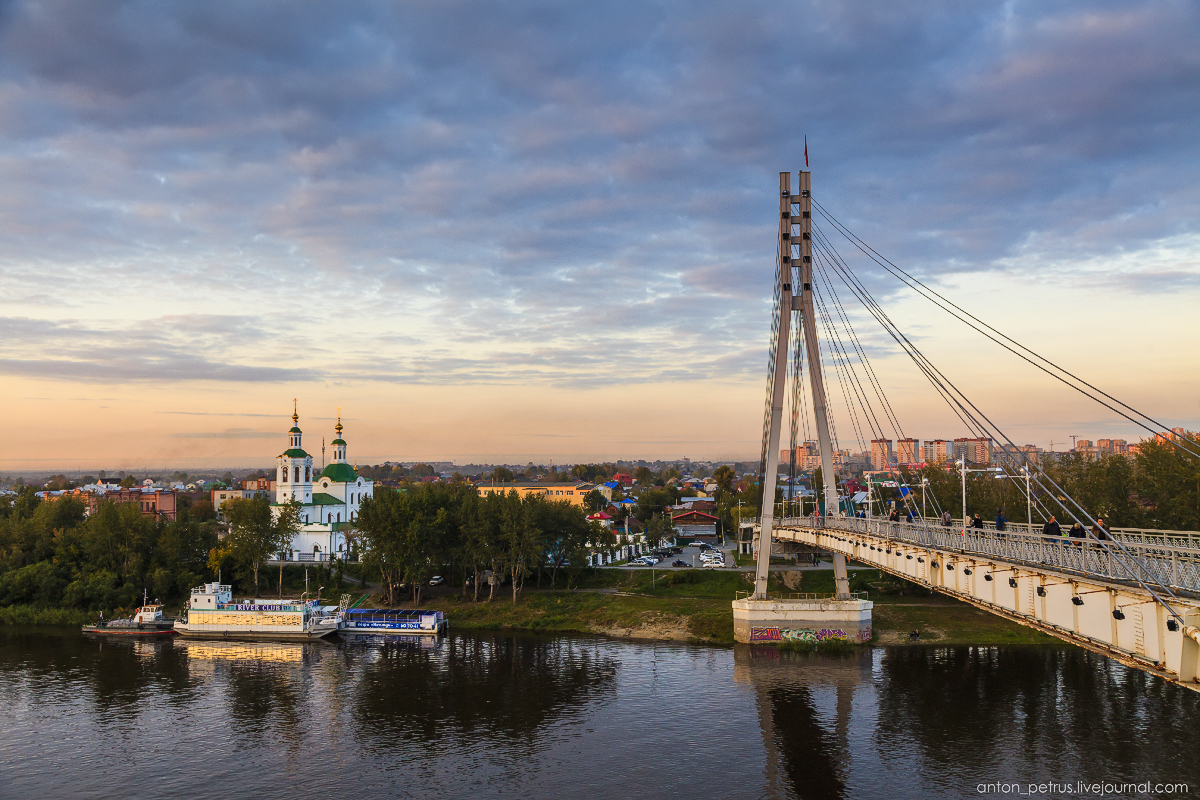 ОСНОВНЫЕ ВЫВОДЫНаибольшим спросом у покупателей в июне пользовались квартиры в районах Тюменский мкр (наибольший спрос на 1,2-комнатные квартиры), МЖК (1,2-комнатные квартиры), Мыс, Тарманы, Матмасы (1-комнатные квартиры), Дом Обороны (1,2-комнатные), КПД (1-комнатные), Лесобаза (1-комнатные) и Южный мкр (1,3-комнатные квартиры). Наблюдается снижение спроса в районе КПД и рост спроса в районе Дом ОбороныУдельная цена предложения составила в июне 58980 руб. за кв. м (снижение на 0,68%), удельная цена продаж - 50254 руб. за кв. мПо сравнению июнем прошлого года удельная цена предложения снизилась на 3325 руб./кв. м (-5,34%)Объем предложения за месяц снизился на 161 квартиру и составляет 18091 объектСредний предпродажный торг в июне составил 3,28%Средний срок экспозиции проданных в июне квартир составил 7,5 мес. (+1,55 мес. к уровню прошлого года)Анализ предложения на вторичном рынке г. Тюмени за июнь 2017г.Предложение вторичного рынка жилой недвижимости составило 18091 квартира (исключая квартиры за чертой города и другие типы: пансионаты, общежития, коммунальные квартиры, а также малоэтажное строительство). По сравнению с прошлым месяцем предложение снизилось на 161 квартиру. По сравнению с июнем 2016г. предложение выросло на 15,63% (2446 квартир).Источник: база компании «Этажи», 2017 г.Рис. 1.1. Структура предложения по размерам квартирВ структуре предложения вторичного рынка за последний месяц не произошло значимых изменений.В июне так же, как и в 2017-2016 г., на рынке превалировали 1-комнатные квартиры, их объем предложения составил 6760 квартир (37,4%). Объем предложения 2-комнатных квартир составил 5703 объекта (31,5% вторичного рынка). Доля 3-комнатных квартир составила 25,6% вторичного рынка (4636 квартиры). Объем предложения многокомнатных квартир составляет 992 квартир (5,5%).Наибольшее предложения на вторичном рынке сосредоточено в районе Тюменский мкр – 8,25% (1493 квартиры), в районе КПД – 7,03% (предложение составило 1271 объект) и Драмтеатр – 6,84% (1238 квартир в предложении). Источник: база компании «Этажи», 2017 г.Рис. 1.2. Структура предложения по районамАнализ ценовой ситуации на вторичном рынке г. Тюмени за июнь 2017г.Средняя цена квадратного метра в предложении вторичного рынке жилья Тюмени во 2 квартале 2017 года продолжила свое снижение (с мая 2017 г. применяется новая методика расчета средней цены, все нижеперечисленные данные пересчитаны по новому методу).Удельная цена предложения в июне 2017г. составила 59980 руб./кв. м, наблюдается снижение на 403 рубля (по сравнению с прошлым месяцем) – 0,68% (в рамках погрешности определения среднего значения 0,3%). За последний год (по сравнению с июнем 2016 г.) удельная цена предложения снизилась на 3325 рублей за квадратный метр - 5,34%.Источник: база компании «Этажи», 2017 г.Рис. 2.1. Динамика удельной цены предложенияВ июне наблюдалось незначительное снижение удельной цены предложения в сегментах 1,2,3 и многокомнатных квартир.Удельная цена 1-комнатных квартир составила 60971 рублей за квадратный метр, это на 0,40% меньше, чем в прошлом месяце. Удельная цена 2-комнатных квартир составила 58384 руб./кв. м (снижение на 234 рубля). 3-комнатные квартиры в июне имели удельную цену 57729 руб./кв. м (снижение на 402 рубля).Удельная цена многокомнатных квартир снизилась на 2,04% (в рамках погрешности определения среднего значения 1,7%)) и составила 60234 рублей за квадратный метр.Источник: база компании «Этажи», 2017 г.Рис. 2.2. Удельная цена по размерам квартирНаибольшая удельная цена традиционно наблюдается в Европейском микрорайоне, в июне 2017 г. она составила 80698 руб. за квадратный метр, однако, объем предложения в данном районе достаточно мал – всего 156 квартир.Следующим по величине удельной цены идет Исторический Центр (78374 руб./кв. м) и Ожогина (74550 руб./кв. м при 22 квартирах в предложении).Наименьшая удельная цена среди рассматриваемых районов наблюдается в районах Антипино, Утешево и Патрушево – 40532 руб., 39202 руб. и 37778 руб. соответственно. 38 из 48 рассматриваемых районов (79%) имеют среднюю цену квадратного метра ниже чем в среднем по рынку. Источник: база компании «Этажи», 2017 г.Рис. 2.3. Удельная цена по районамАнализ продаж на вторичном рынке г. Тюмени за июнь 2017 г.В структуре продаж июня наблюдается рост интереса к 2-комнатным квартирам, их предпочли 30,3% покупателей.Доля продаж 1-комнатных квартир составила 49,0%, 3-комнатных – 18,9%. Многокомнатные квартиры предпочли 1,7% покупателей.Средняя площадь проданных в июне квартир на вторичном рынке выросла на 0,2 кв. м и составила 50,4 кв. м (в прошлом месяце 50,2 кв. м, в июне 2016 года – 49,87 кв. м).Удельная цена продажи вторичного жилья в июне составила 50254 руб. за квадратный метр.Средний срок экспозиции проданных в июне квартир составил 7,1\5 мес. – наблюдается снижение на 0,6 мес. по сравнению с прошлым месяцем и рост на 1,55 мес. по сравнению с уровнем прошлого года.Средняя полная цена продажи на вторичном рынке составила 2 млн. 508 тыс. рублей (снижение на 47 тысяч рублей).Источник: база компании «Этажи», 2017 г.Рис. 3.1. Структура продаж по размерам квартирПриложение 1. Числовая пространственно-параметрическая модель вторичного рынка г. Тюмени за июнь 2017 г.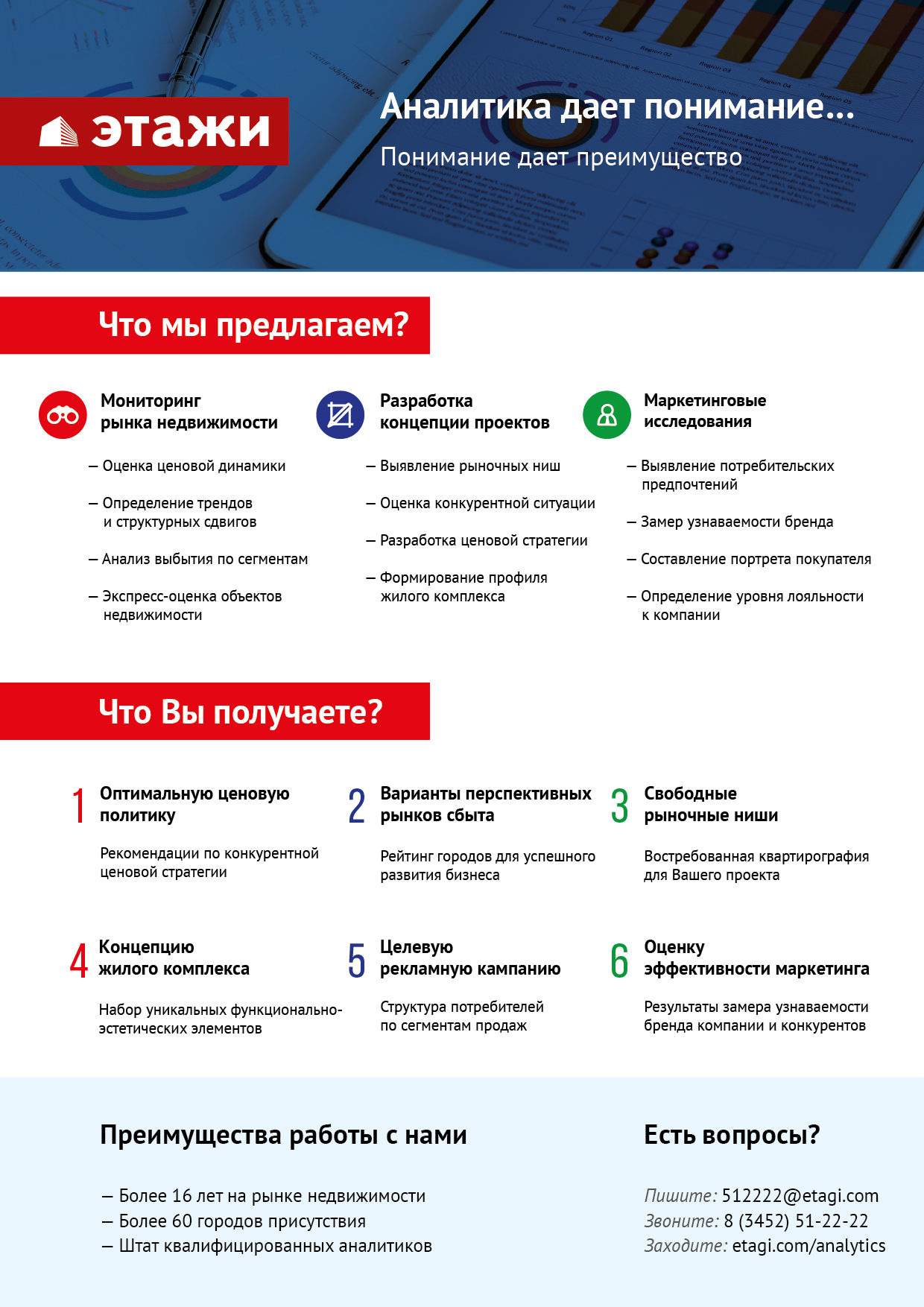 Номер столбцаПоказатель1Объем выборки, шт.2Средняя цена, тыс. руб.3СКО, тыс. руб.4Погрешность, тыс. руб.5Погрешность, %6Минимум, тыс. руб.7Максимум, тыс. руб.8Медиана, тыс. руб.9Средняя площадь, кв. м10СКО, кв. м11Погрешность, кв. м12Погрешность, %13Минимум, кв. м14Максимум, кв. м15Медиана, кв. м16Средневзвешенная, руб./кв. м17СКО, руб./кв. м18Погрешность, руб./кв. м19Погрешность, %20Минимум, руб./кв. м21Максимум, руб./кв. м22Медиана, руб./кв. мКол-во комнтТип домостроения12345678910111213141516171819202122всевсе1809135042253341,085049000295059,4280,40,7164025358980137742050,32121223076956285всекирпичное894238472708571,599947000305062,5320,71,1183405561557148553140,52702723076957778всемонолитное342133592182752,298049000280052,9240,81,6194024663520144214930,82512819285760526всепанельное546630481121301,094013000286058,3210,61,016253545229790882460,52121213207552578всеблочное262320017892216,985018000290062,9273,35,32025259509061279115833,131746106481480681-комнвсе67602362746180,885024000225038,790,20,6162813860971113452760,525128150000596181-комнкирпичное29792437835311,399924000230039,3100,40,9182813861978111494090,728000127419606061-комнмонолитное20842470746331,39807900235039,480,40,919804062708123925430,925128150000611561-комнпанельное16042085443221,19404500205036,760,30,81669365686387984390,836980113372568891-комнблочное9323106791426,18504600215041,291,94,6206443560131525031805,731746106481554642-комнвсе570333701274341,0100013500310057,7130,30,6251305558384126113340,621212149584553002-комнкирпичное297135011453531,5100013400320058,3150,60,9251305560030133734910,827027145122564362-комнмонолитное80138661254892,3220013500350061,3100,71,24310660630461445810221,631930149584594972-комнпанельное18592960763351,211007500285055,1100,50,826104525368887534060,821212132075528232-комнблочное72306310602528,220006700269560,3133,15,1381145750780986223414,63764083333489393-комнвсе463646312433711,5150030000390080,2220,60,8422407557729160034700,822222229804524393-комнкирпичное2389510829751222,4165030000435082,3261,11,3422407562072185217581,228846229804554053-комнмонолитное474550622232043,7290016990492587,7171,61,85816883627631708315712,527103162584588333-комнпанельное16983758969471,315009150357075,3140,70,947234684993279913880,822222100000492313-комнблочное75366312082817,719007500328078,9194,45,6501457546447781918183,9338306966345714многокомнвсе992678851093254,81900490004750112,7493,12,80402100602341982112592,12843123076951626многокомнкирпичное603752354474445,91960470005400119,1554,53,840340104631471988716212,62843123076954375многокомнмонолитное62103008585219821,31900490007955131,36015,411,7404021247842836087924111,82846219285761209многокомнпанельное305469115181743,7210013000438096,5232,62,7452539148596915210502,23091810434847115многокомнблочное2258304149181131,131001800040251084117,916,677252935399314757644011,9337028427044505